CURSO DE SOCORRISTAEN PISCINAS Y PLAYAS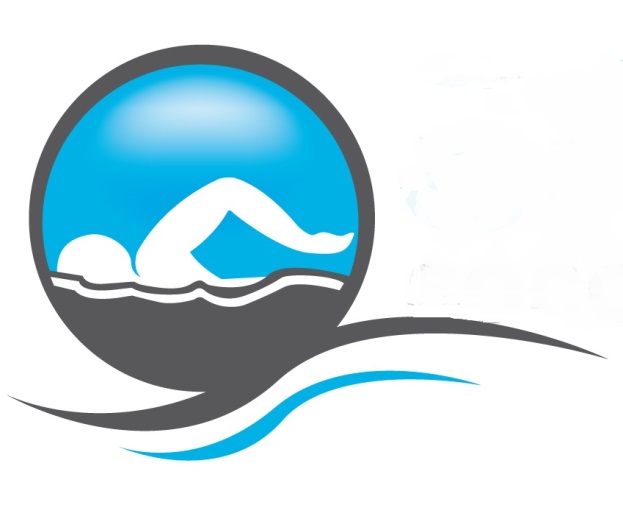 NOMBRE:APELLIDOS:DOMICILIO:C. POSTAL:LOCALIDAD:PROVINCIA: FECHA DE NACIMIENTO:LUGAR DE  NACIMIENTO:D.N.I. nº:TELÉFONOS:E-MAIL:Usted queda informado y consiente expresamente que los datos personales de esta ficha, así como su imagen personal, sean incorporados en un fichero responsabilidad de SAMA 2005, S.L.U. con la finalidad de divulgar las actividades de la entidad a través de distintos medios, prestando su consentimiento expreso para que dichos datos puedan ser comunicados a las empresas encargadas de la realización de soportes de divulgación.Puede usted ejercer los derechos de acceso, rectificación, cancelación y oposición en Calle Diego Caparrós Segura S/N - 04621 Vera (Almería) donde podrá dirigirse por escrito acompañando copia de documento que acredite su identidad.Esta autorización incluye el tratamiento de  las imágenes, utilizando los medios técnicos conocidos en la actualidad y los que pudieran desarrollarse en el futuro. FECHAS y LUGAR DEL CURSO: Del 3 de abril al 3 de mayo en Vera. Firmado:________________________________ Fecha: __________ En cumplimiento de lo previsto en la Ley  15/1999, le informamos que sus datos serán almacenados en un fichero titularidad de  SAMA 2005, S.L.U. con la finalidad de llevar a cabo la gestión contable y fiscal, y el envío de comunicaciones comerciales. Usted puede ejercer los derechos de acceso, rectificación, cancelación y oposición en Calle Diego Caparrós Segura S/N - 04621 Vera (Almería) donde podrá dirigir un escrito acompañado de documento que acredite su identidad.  Marque la casilla si NO  autoriza el envío de publicidad     Documentos que adjunta: SINO-D.N.I.:  - Certificado médico: - Certificado académico: 